Lakeside Charter Academy, in partnership with parents, will cultivate engaged learners through scholarship, leadership, and citizenship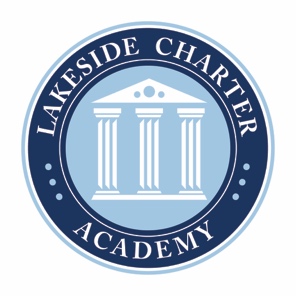 Agenda: Lakeside Charter AcademyRegular MeetingBoard of Directors MeetingLocation: Conference Call 712.451.0432; 555810April 22, 2021 | 7PM ESTCall to OrderMelissa Wise - yesStephanie Dixon - yesJason Guffey - yesAngela – noTaft – noJim Montague - yesSusanne George – yesNo visitors were recognized Reading of Conflict of Interest StatementNo conflictsApproval of March 25, 2021, Minutes*Motion – Melissa 2nd – StephanieApproved Reports – Principal report, FEA report, NC CHECK-INS, enrollment update, handbooks and policy changes, enrollment/marketing, activities/Friday Forums, parent surveys, PAT, online education, iReady, academic update, contingency plan, etc.Numbers for 2021Intent to Return – 197 studentsApplications – 272Completed Forms – 41 (was 27 last month)Events/NewsRenewal –Will need board to call in on 4/22 from 11:25am – 12:00pmFederal Monitoring – All compliantCalendarSummer Plan – EOG Retest 6/14 & 6/15Curriculum/AcademicsMiddle School students returned 4 days a week on 4/12Federal MonitoringHad a couple of items, Susanne and Jim were able to clean up any items and received approval of forms. Calendar*Mirrors CMSAdded some ½ daysMotion – Melissa2nd – Stephanie Approved Summer Plan* Student EOG retest for students that received a 1 or a 2. Motion – Melissa2nd – Stephanie ApprovedContinuous Improvement PlanSchool Improvement PlanCharter Renewal Update – Jim and SusanneFinance – Business managerReview Statements2021-22 &2022-23 Budget Review discussionFundraising Status updatePPP Update and submission documentsForgiven by Feds, auditor is aware School Space – Daycare, ChurchGeneral Operating Contingency Policy*Motion – Melissa 2nd – Stephanie Approved Compliant Policies*Approve to have Jay Sharpe for 2020AuditMotion – Melissa2nd – Stephanie Approved Staffing approval and updates, if applicable*N/AClosed SessionNot utilized AdjournMotion – Melissa 2nd – StephanieAdjourned 7:28* Requires Board Action